If this chart is emailed without a prescriber’s signature it must be sent from the prescriber’s personal NHS email address to be validChart confirmed from prescriber’s NHS email and printed by:  Name:			Signature:			Registration/PIN:		(Invalid if left blank)SYRINGE DRIVER PRESCRIPTION CHART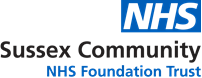 This chart is valid until indicated on the chart or 3 months if no date is recorded in the review date box.SYRINGE DRIVER PRESCRIPTION CHARTThis chart is valid until indicated on the chart or 3 months if no date is recorded in the review date box.SYRINGE DRIVER PRESCRIPTION CHARTThis chart is valid until indicated on the chart or 3 months if no date is recorded in the review date box.SYRINGE DRIVER PRESCRIPTION CHARTThis chart is valid until indicated on the chart or 3 months if no date is recorded in the review date box.SYRINGE DRIVER PRESCRIPTION CHARTThis chart is valid until indicated on the chart or 3 months if no date is recorded in the review date box.SYRINGE DRIVER PRESCRIPTION CHARTThis chart is valid until indicated on the chart or 3 months if no date is recorded in the review date box.SYRINGE DRIVER PRESCRIPTION CHARTThis chart is valid until indicated on the chart or 3 months if no date is recorded in the review date box.SYRINGE DRIVER PRESCRIPTION CHARTThis chart is valid until indicated on the chart or 3 months if no date is recorded in the review date box.SYRINGE DRIVER PRESCRIPTION CHARTThis chart is valid until indicated on the chart or 3 months if no date is recorded in the review date box.SYRINGE DRIVER PRESCRIPTION CHARTThis chart is valid until indicated on the chart or 3 months if no date is recorded in the review date box.SYRINGE DRIVER PRESCRIPTION CHARTThis chart is valid until indicated on the chart or 3 months if no date is recorded in the review date box.SYRINGE DRIVER PRESCRIPTION CHARTThis chart is valid until indicated on the chart or 3 months if no date is recorded in the review date box.SYRINGE DRIVER PRESCRIPTION CHARTThis chart is valid until indicated on the chart or 3 months if no date is recorded in the review date box.SYRINGE DRIVER PRESCRIPTION CHARTThis chart is valid until indicated on the chart or 3 months if no date is recorded in the review date box.Last NameFirstName DOBNHS numberGP & Practice nameand contact detailsGP & Practice nameand contact detailsGP & Practice nameand contact detailsPalliative care team and contact detailsPalliative care team and contact detailsPalliative care team and contact detailsWeight(If needed)Review dateKNOWN ALLERGIES:(Including reaction)   KNOWN ALLERGIES:(Including reaction)   KNOWN ALLERGIES:(Including reaction)   KNOWN ALLERGIES:(Including reaction)   KNOWN ALLERGIES:(Including reaction)   KNOWN ALLERGIES:(Including reaction)   KNOWN ALLERGIES:(Including reaction)   KNOWN ALLERGIES:(Including reaction)   KNOWN ALLERGIES:(Including reaction)   KNOWN ALLERGIES:(Including reaction)   KNOWN ALLERGIES:(Including reaction)   KNOWN ALLERGIES:(Including reaction)   KNOWN ALLERGIES:(Including reaction)   KNOWN ALLERGIES:(Including reaction)   Clinically assess - are symptoms being effectively controlled? Check if transdermal patch in situ. Instruction if in place ………………………………………………………………….Medicines should be used according to symptoms. Not all medicines will necessarily need to be administered at the same time.If symptoms are unstable review the 24 hour requirements and contact the GP or Specialist Palliative Care team for advice.No more than three medicines should be used in the syringe driver unless this has been agreed with, & is under the supervision of, the specialist Palliative Care team.A new instruction must be written where there is a change in dose range. Put a single line through the previous instruction with your signature and date.Clinically assess - are symptoms being effectively controlled? Check if transdermal patch in situ. Instruction if in place ………………………………………………………………….Medicines should be used according to symptoms. Not all medicines will necessarily need to be administered at the same time.If symptoms are unstable review the 24 hour requirements and contact the GP or Specialist Palliative Care team for advice.No more than three medicines should be used in the syringe driver unless this has been agreed with, & is under the supervision of, the specialist Palliative Care team.A new instruction must be written where there is a change in dose range. Put a single line through the previous instruction with your signature and date.Clinically assess - are symptoms being effectively controlled? Check if transdermal patch in situ. Instruction if in place ………………………………………………………………….Medicines should be used according to symptoms. Not all medicines will necessarily need to be administered at the same time.If symptoms are unstable review the 24 hour requirements and contact the GP or Specialist Palliative Care team for advice.No more than three medicines should be used in the syringe driver unless this has been agreed with, & is under the supervision of, the specialist Palliative Care team.A new instruction must be written where there is a change in dose range. Put a single line through the previous instruction with your signature and date.Clinically assess - are symptoms being effectively controlled? Check if transdermal patch in situ. Instruction if in place ………………………………………………………………….Medicines should be used according to symptoms. Not all medicines will necessarily need to be administered at the same time.If symptoms are unstable review the 24 hour requirements and contact the GP or Specialist Palliative Care team for advice.No more than three medicines should be used in the syringe driver unless this has been agreed with, & is under the supervision of, the specialist Palliative Care team.A new instruction must be written where there is a change in dose range. Put a single line through the previous instruction with your signature and date.Clinically assess - are symptoms being effectively controlled? Check if transdermal patch in situ. Instruction if in place ………………………………………………………………….Medicines should be used according to symptoms. Not all medicines will necessarily need to be administered at the same time.If symptoms are unstable review the 24 hour requirements and contact the GP or Specialist Palliative Care team for advice.No more than three medicines should be used in the syringe driver unless this has been agreed with, & is under the supervision of, the specialist Palliative Care team.A new instruction must be written where there is a change in dose range. Put a single line through the previous instruction with your signature and date.Clinically assess - are symptoms being effectively controlled? Check if transdermal patch in situ. Instruction if in place ………………………………………………………………….Medicines should be used according to symptoms. Not all medicines will necessarily need to be administered at the same time.If symptoms are unstable review the 24 hour requirements and contact the GP or Specialist Palliative Care team for advice.No more than three medicines should be used in the syringe driver unless this has been agreed with, & is under the supervision of, the specialist Palliative Care team.A new instruction must be written where there is a change in dose range. Put a single line through the previous instruction with your signature and date.Clinically assess - are symptoms being effectively controlled? Check if transdermal patch in situ. Instruction if in place ………………………………………………………………….Medicines should be used according to symptoms. Not all medicines will necessarily need to be administered at the same time.If symptoms are unstable review the 24 hour requirements and contact the GP or Specialist Palliative Care team for advice.No more than three medicines should be used in the syringe driver unless this has been agreed with, & is under the supervision of, the specialist Palliative Care team.A new instruction must be written where there is a change in dose range. Put a single line through the previous instruction with your signature and date.Clinically assess - are symptoms being effectively controlled? Check if transdermal patch in situ. Instruction if in place ………………………………………………………………….Medicines should be used according to symptoms. Not all medicines will necessarily need to be administered at the same time.If symptoms are unstable review the 24 hour requirements and contact the GP or Specialist Palliative Care team for advice.No more than three medicines should be used in the syringe driver unless this has been agreed with, & is under the supervision of, the specialist Palliative Care team.A new instruction must be written where there is a change in dose range. Put a single line through the previous instruction with your signature and date.Clinically assess - are symptoms being effectively controlled? Check if transdermal patch in situ. Instruction if in place ………………………………………………………………….Medicines should be used according to symptoms. Not all medicines will necessarily need to be administered at the same time.If symptoms are unstable review the 24 hour requirements and contact the GP or Specialist Palliative Care team for advice.No more than three medicines should be used in the syringe driver unless this has been agreed with, & is under the supervision of, the specialist Palliative Care team.A new instruction must be written where there is a change in dose range. Put a single line through the previous instruction with your signature and date.Clinically assess - are symptoms being effectively controlled? Check if transdermal patch in situ. Instruction if in place ………………………………………………………………….Medicines should be used according to symptoms. Not all medicines will necessarily need to be administered at the same time.If symptoms are unstable review the 24 hour requirements and contact the GP or Specialist Palliative Care team for advice.No more than three medicines should be used in the syringe driver unless this has been agreed with, & is under the supervision of, the specialist Palliative Care team.A new instruction must be written where there is a change in dose range. Put a single line through the previous instruction with your signature and date.Clinically assess - are symptoms being effectively controlled? Check if transdermal patch in situ. Instruction if in place ………………………………………………………………….Medicines should be used according to symptoms. Not all medicines will necessarily need to be administered at the same time.If symptoms are unstable review the 24 hour requirements and contact the GP or Specialist Palliative Care team for advice.No more than three medicines should be used in the syringe driver unless this has been agreed with, & is under the supervision of, the specialist Palliative Care team.A new instruction must be written where there is a change in dose range. Put a single line through the previous instruction with your signature and date.Clinically assess - are symptoms being effectively controlled? Check if transdermal patch in situ. Instruction if in place ………………………………………………………………….Medicines should be used according to symptoms. Not all medicines will necessarily need to be administered at the same time.If symptoms are unstable review the 24 hour requirements and contact the GP or Specialist Palliative Care team for advice.No more than three medicines should be used in the syringe driver unless this has been agreed with, & is under the supervision of, the specialist Palliative Care team.A new instruction must be written where there is a change in dose range. Put a single line through the previous instruction with your signature and date.Clinically assess - are symptoms being effectively controlled? Check if transdermal patch in situ. Instruction if in place ………………………………………………………………….Medicines should be used according to symptoms. Not all medicines will necessarily need to be administered at the same time.If symptoms are unstable review the 24 hour requirements and contact the GP or Specialist Palliative Care team for advice.No more than three medicines should be used in the syringe driver unless this has been agreed with, & is under the supervision of, the specialist Palliative Care team.A new instruction must be written where there is a change in dose range. Put a single line through the previous instruction with your signature and date.Clinically assess - are symptoms being effectively controlled? Check if transdermal patch in situ. Instruction if in place ………………………………………………………………….Medicines should be used according to symptoms. Not all medicines will necessarily need to be administered at the same time.If symptoms are unstable review the 24 hour requirements and contact the GP or Specialist Palliative Care team for advice.No more than three medicines should be used in the syringe driver unless this has been agreed with, & is under the supervision of, the specialist Palliative Care team.A new instruction must be written where there is a change in dose range. Put a single line through the previous instruction with your signature and date.PAIN (Can also be considered for breathlessness)PAIN (Can also be considered for breathlessness)DateDateName of MedicineName of MedicineName of MedicineRouteRouteDose range over 24 hoursDose range over 24 hoursPrescriber’s namePrescriber’s namePrescriber’s signature orGMC/registration numberPAIN (Can also be considered for breathlessness)PAIN (Can also be considered for breathlessness)SubcutaneousSubcutaneousNAUSEAVOMITINGNAUSEAVOMITINGDateDateName of MedicineName of MedicineName of MedicineRouteRouteDose range over 24 hoursDose range over 24 hoursPrescriber’s namePrescriber’s namePrescriber’s signature orGMC/registration numberNAUSEAVOMITINGNAUSEAVOMITINGSubcutaneousSubcutaneousANXIETYRESTLESSNESSANXIETYRESTLESSNESSDateDateName of MedicineName of MedicineName of MedicineRouteRouteDose range over 24 hoursDose range over 24 hoursPrescriber’s namePrescriber’s namePrescriber’s signature orGMC/registration numberANXIETYRESTLESSNESSANXIETYRESTLESSNESSSubcutaneousSubcutaneousRESPIRATORYSECRETIONS OR COLICRESPIRATORYSECRETIONS OR COLICDateDateName of MedicineName of MedicineName of MedicineRouteRouteDose range over 24 hoursDose range over 24 hoursPrescriber’s namePrescriber’s namePrescriber’s signature orGMC/registration numberRESPIRATORYSECRETIONS OR COLICRESPIRATORYSECRETIONS OR COLICSubcutaneousSubcutaneousOTHER(Please state)OTHER(Please state)DateDateName of MedicineName of MedicineName of MedicineRouteRouteDose range over 24 hoursDose range over 24 hoursPrescriber’s namePrescriber’s namePrescriber’s signature or GMC/registration numberSubcutaneousSubcutaneousDILUENTDILUENTDateDateName of MedicineName of MedicineName of MedicineRouteRouteGreater dilution reduces site reactionGreater dilution reduces site reactionPrescriber’s namePrescriber’s namePrescriber’s signature orGMC/registration numberDILUENTDILUENTSubcutaneousSubcutaneousMax fill 18ml for 20ml syringeMax fill 23ml for 30ml syringeMax fill 18ml for 20ml syringeMax fill 23ml for 30ml syringe